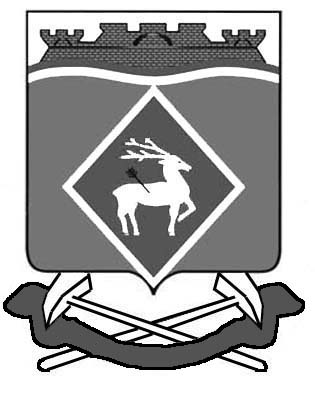 РОССИЙСКАЯ  ФЕДЕРАЦИЯРОСТОВСКАЯ ОБЛАСТЬБЕЛОКАЛИТВИНСКИЙ  РАЙОНСОБРАНИЕ ДЕПУТАТОВ ГРУШЕВО-ДУБОВСКОГО СЕЛЬСКОГО ПОСЕЛЕНИЯРЕШЕНИЕ В соответствии с Федеральными законами: от 06.10.2003 №131-ФЗ «Об общих принципах организации местного самоуправления в Российской Федерации», от 02.04.2014 № 44-ФЗ «Об участии граждан в охране общественного порядка», Областным законом от 08.07.2014 № 184-ЗС «Об участии граждан в охране общественного порядка на территории Ростовской области»,  Собрание депутатов Грушево-Дубовского  сельского поселенияРЕШИЛО:1.Утвердить границы территории деятельности народной дружины Грушево-Дубовского сельского поселения в границах территории муниципального образования «Грушево-Дубовское сельское поселение».2.Настоящее решение вступает в силу со дня его официального опубликования (обнародования).3. Контроль за исполнением настоящего решения оставляю за собой и председателем  постоянной депутатской комиссии Собрания депутатов Грушево-Дубовского сельского поселения по местному самоуправлению, социальной политике и охране общественного порядка  С. И. Горбунков. Председатель Собрания депутатов - глава Грушево-Дубовскогосельского поселения                                                                        А.И.Еремеевхутор Грушевка« 09 » декабря 2016 года №17Пояснительная запискак проекту решения Собрания депутатов Грушево-Дубовского сельского поселения «Об утверждении границ территории деятельности народной дружины муниципального образования «Грушево-Дубовское сельское поселение»Проект решения Собрания депутатов Грушево-Дубовского сельского поселения «Об утверждении границ территории деятельности народной дружины муниципального образования «Грушево-Дубовское сельское поселение», (далее – проект решения) подготовлен в соответствии с частью 2 статьи 12 Федерального закона от 02.04.2014 № 44-ФЗ «Об участии граждан в охране общественного порядка». Согласно данному закону границы территории, на которой может быть создана народная дружина, устанавливаются представительным органом соответствующего муниципального образования. Проект решения предусматривает установление границ территории, на которой может быть создана народная дружина, в соответствии с границами территории муниципального образования «Грушево-Дубовское сельское поселение» в соответствии с Уставом муниципального образования «Грушево-Дубовское сельское поселение».В соответствии с Порядком проведения антикоррупционной экспертизы муниципальных нормативных правовых актов и проектов муниципальных нормативных правовых актов, утвержденным постановлением Администрации Грушево-Дубовского сельского поселения от 21.06.2012 года № 27 «Об утверждении Положения о порядке проведения антикоррупционной экспертизы нормативных правовых актов Администрации Грушево-Дубовского сельского поселения и их проектов», проект решения размещен на официальном сайте Администрации муниципального образования «Грушево-Дубовское сельское поселение» в информационно-телекоммуникационной сети «Интернет» для проведения независимой антикоррупционной экспертизы и общественного обсуждения.  В проекте решения коррупциогенные факторы отсутствуют.Финансово-экономическое обоснование к проекту решения не требуется, поскольку его реализация не влечет материальных затрат.Сфера отношений, затрагиваемых в проекте решения, регулируется Федеральным законом от 06.10.2003 № 131-ФЗ «Об общих принципах организации местного самоуправления в Российской Федерации», Федеральным законом от 02.04.2014 №44-ФЗ «Об участии граждан в охране общественного порядка».Об утверждении границ территории деятельности народной дружины муниципального образования «Грушево-Дубовское сельское поселение»ПринятоСобранием депутатов09.12.2016 года